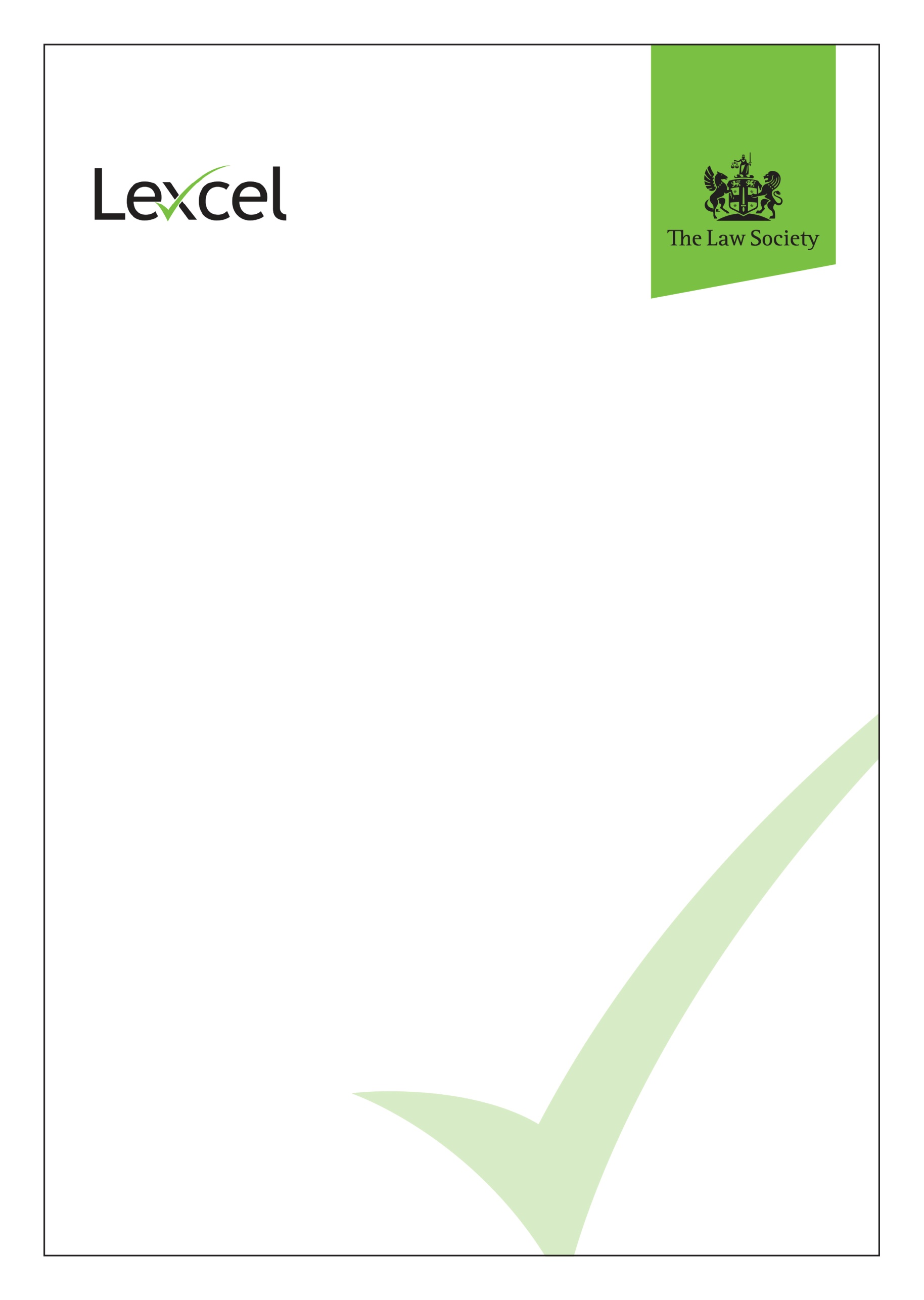 Lexcel v6.1- Case management checklist for in-house legal departmentsProcedures to be assessed on closed filesOrganisation nameDepartment's addressLegal advisors name(s) (First name, surname)Date of review (DD/MM/YYYY)Name of assessment bodyLead assessor name (First name, surname)Lexcel requirementLexcel requirementFile numberFile numberFile numberLexcel requirementLexcel requirement2.3Time recording evident, where appropriate (may be recorded on file or central system).5.7.bEnsuring that key dates are recorded on the file and in a back-up system.5.8 Conflict of interest check carried out and acted upon appropriately.5.11.c If the file has been reviewed, a record has been retained on the matter file and centrally.5.11.dEnsure any corrective action, which is identified in a file review, is acted upon within 28 days and verified. 5.12.bAssess the risk profile of all new instructions and notify the supervisor, in accordance with procedures under 5.4, of any unusual or high risk considerations in order that appropriate action may be taken.5.12.cConsider any change to the risk profile of the matter and report and advise on such circumstances without delay, informing the supervisor if appropriate.6.2Department's must communicate the following to clients in writing, unless an alternative form of communication is deemed more appropriate:6.2.aWhere appropriate, establish the client's requirements and objectives.6.2.bProvide a clear explanation of the issues involved and the options available to the client.6.2.cExplain what the legal advisor will and will not do.6.2.dAgree with the client the next steps to be taken.6.2.eKeep the client informed of progress, as agreed.6.2.fEstablish in what timescale that matter will be dealt with.6.2.gWhere appropriate, establish the method of funding.6.2.hWhere appropriate, consider whether the intended action would be merited on a cost benefit analysis.6.2.iAgree an appropriate level of service.6.2.jExplain the department's responsibilities and the client’s.6.2.kProvide the client with the name and status of the person dealing with their matter.6.2.lWhere appropriate, provide the client with the name and status of the person responsible for the overall supervision of their matter.6.2.mwhere appropriate, explain to the client their rights as data subjects and provide the client with the name of the person responsible for data protection.6.3Where appropriate, the department should have a service level or similar agreement with their client departments. There should be a procedure to regularly review such agreements to ensure they are in plain English.6.4Where appropriate, departments must give clients the best information possible about the likely overall cost of the matter, both at the outset and when appropriate, as the matter progresses.  In particular, practices must:6.4.aAdvise the client of the basis of the department's charging.6.4.bAdvise the client where the organisation will receive a financial benefit as a result of accepting instructions.6.4.cAdvise the client if the charging rates are to be increased.6.4.dAdvise the client of likely payments which the department or the client may need to make to others.6.4.eDiscuss with the client how they will pay.6.4.fAdvise the client that there are circumstances where the department may be entitled to exercise a lien for unpaid costs.6.4.gAdvise the client of their potential liability for any other party’s costs.6.5 Complaints procedure used if any complaint raised by a client.7.1 Matter strategy/Complex case plan apparent on file.7.2 Any undertakings shown clearly.7.3.bDocuments, files, deeds, wills or any other items relating to the matter are identifiable and traceable.7.3.dEnsure that the status of the matter and the action taken can be easily checked by other members of the department.7.3.eEnsure that documents are stored on the matter file(s) in an orderly way.7.4.aKey information must be recorded on the file.7.4.bA timely response is made to telephone calls and correspondence from the client and others.7.4.cWhere appropriate, continuing cost information is provided.7.4.dClients are informed in writing if the person with conduct of their matter changes, or there is a change of person to whom any problem with service may be addressed.7.5.bWhere appropriate, consult with the client in relation to the selection of an advocate or other professional.7.5.cClient informed of the name and status of the person being instructed, how long she/he might take to respond and, where disbursements are to be paid by the client, the cost involved.Lexcel requirementLexcel requirementFile numberFile numberFile number5.12.eUndertake a concluding risk assessment by considering if the client’s objectives have been achieved.7.6.aReports to the client on the outcome.7.6.bWhere appropriate, accounts to the client for any outstanding money.7.6.c Original documents or other property returned to client.7.6.d Client advised about storage and retrieval of papers.7.6.e Client advised whether they should review the matter in the future.